УРОК РУССКОГО ЯЗЫКА В 3 КЛАССЕ УМК «ШКОЛА РОССИИ» ФГОСТЕМА УРОКА: " Разделительный мягкий знак".Тип урока: открытие новых знаний.Цель урока: совершенствовать умение писать слова с разделительным ь знаком и другими изученными орфограммами.Задачи урока:1. Сформулировать правило написания разделительного мягкого знака в словах.2. Развивать умение различать разделительный мягкий знак и Ь -показатель мягкости согласных.3.Пополнять словарный запас учащихся.4.Развивать монологическую речь.5.Развивать мелкую моторику.6.Совершенствовать зрительное восприятие.7.Формировать общеучебные умения:
а) умение самостоятельно добывать знания;
б) умение наблюдать, сравнивать, обобщать;
в) умение осуществлять контроль, самоконтроль, самооценку.Ход урокаЭтапы урокаДеятельность учителяДеятельность учащихсяМотивирование к учебной 
деятельности 
(организационный момент)-Долгожданный дан звонок, начинается урок.- Поприветствуйте друг друга, улыбнитесь.- Откройте тетради, напишите сегодняшнее число, кл. работа.Как обычно, мы начинаем урок с минутки чистописания.Приветствуют учителя. Организуют свое рабочее место, проверяют наличие индивидуальных учебных принадлежностей на столеЗаписывают дату,кл.работаПостановка цели и задач урока. ЧистописаниеСловарная работаЦелеполаганиеНа доске записаны слоги.Прочитайте .тья нье льё вьи пью – Что объединяет эти слоги? - Спишите с доски, продолжив закономерность Словарный диктант– Вспомним правила написания словарного диктанта. Воспользуйся памяткой.
2) - Замените сочетание слов одним словом, запишите слова: Мать, отец, дети;Снежная буря;Домики для пчёл(семья, вьюга, ульи)- Что общего в правописании этих слов?  (Слова с разделительным мягким знаком)-Как вы думаете, какая тема нашего урока?– Сегодня мы будем работать над правописанием слов с разделительным ь. - Какие цели мы поставим?– усвоить как можно больше слов, научиться писать эти слова правильно, не пропуская  ь— В какой части слова пишется разделительный мягкий знак?— Перед какими буквами он пишется и что показывает?Все эти слоги с разделительным мягким знаком-Пишут, с доски слоги  обращая внимание на соединения букв-Записывают  слова. Комментируют выбор написания словСемья, вьюга, ульиПодчёркивают в словах орфограммы.-Формулируют тему урока.-Ставят цель урока.Актуализация знанийНа основе прочитанных и записанных слов сформулируем правило о написании разделительного ь .– Какие буквы пишутся перед разделительным мягким знаком? (согласные)– Какие буквы пишутся после разделительного мягкого знака? (гласные)– Назови эти гласные буквы. (Е,Ё,Ю,Я,И)– Именно только эти гласные стали дружить с разделительным Ь)– А теперь попробуй сформулировать правилоВывод: Разделительный мягкий знак ПИШЕТСЯ после согласных и перед гласными Е, Ё, И, Ю, Я. Разделительный мягкий знак орфограмма. Давайте проверим, правы ли мы с помощью учебника стр. 68. Прочитайте правило.- Читают и выполняют задание.- Высказывают свои предположения.-Замечают, когда пишется ь- Делают вывод, в каких случаях пишется разделительный ь.Первичное усвоение новых знанийПервичная проверка пониманияГрамматическая физминутка-Найдите  на с. 68,  упр. 125. Прочитайте стихотворение А. Усачева.– Определите главную мысль стихотворения.– Назовите слова, в которых есть буква, которая звука не обозначает. Какую роль она выполняет в каждом из слов?– Выполните письменное задание.– Что означает цифра 1 справа от слова 
«друзья»?Выполните разбор. При необходимости можете обращаться к памятке на с. 143.(После выполнения задания проводится само-
проверка.   Разбор слова  на доске)  У кого все правильно,  нет ошибки нарисуйте зеленый смайлик, у кого одна или две ошибки, то желтый смайлик, у кого три ошибки ,то красный смайлик.Дру-зья́ [друз’й’а] – 2 сл.6 б., 6 зв.	д [д] – согл., звон. парн., тв. парн.;р [р] – согл., звон. непарн., тв. парн.;у [у] – гласн., безуд.;з [з’] – согл., звон. парн., мягк. парн.;ь [–]Проверим, как вы усвоили правило написания разделительного ь. У вас на столах лежат карточки с заданием и со словами.1 вариант выписывает слова с разделительным Ь 2 вариант слова, в которых мягкий знак не является разделительнымСлова: Платье, морковь, стулья, фонарь, пальто, бельё, альбом, перья, ружьё, кровать, колье.    Оцените себя.– Зачитай. (оценка учащихся)– Какую роль выполняет в этих словах разделительный Ь? Вывод: Повторим правилоРазделительный мягкий знак ПИШЕТСЯ после согласных и перед гласными Е, Ё, И, Ю, Я.- Как вы, считаете какую функцию выполняет ь знак во втором случае? Молчаливый мягкий  знакНе произносится никак!Но нужен многим он словам,Его учить придётся вам!- Если вы услышите слово с разделительным ь – выполняем наклон вперёд, если в слове ь писать нельзя – присесть.Вьюга, поехали,  воробьи, прибежал, варенье, соловьи, лисьи, пальто, парта, друзья.- Выполняют работуАнализируют данный материал 
и делают вывод о необходимых условиях для написания разделительного мягкого знака (в корне перед гласными е, ё, ю, я)-Отвечают на вопрос учителя, обдумав ответ. Разделяет согласный звук от гласного Обозначает мягкость предшествующего согласного- Выполняют физминутку.	Первичное закреплениеРабота по учебнику стр. 69 упр.126. Прочитайте задание.- Ребята, сегодня мы с вами познакомимся еще с одним новым словарным словом. КОМПЬЮТЕР. Что оно обозначает? Компьютер – пришло к нам из английского языка и означает оно вычисляю, считаю. Запишите слово в тетрадь, выделите орфограмму.- Давайте вспомним, что же такое орфограмма. Почитайте на стр. 69– На какую орфограмму встретились слова? (разделительный мягкий знак)- Перейдем к выполнению упражнения. давайте выполним это задание самостоятельно. (самопроверка по эталону). ( Списывают второе предложение и подчеркивают в словах разделительный ь). Кто выполнил, покажите свою готовность. Обменяйтесь тетрадями с соседом по парте и проверьте правильность выполненного задания. Оцените  -Кто не допустил ошибок? -Кто допустил 1 ошибку?-Кто допустил 2 и более ошибки?А теперь подумаем, как будем выполнять перенос слов с разделительным ь. Прочитаем задание к упр. 127, стр.69.-Первый столбик выписываете слова с разделительным ь, разделяя их черточкой для переноса,где он возможен  (ком/пью/тер, о/бе/зья/на, ва/ре/нье, вью/га).  - Во второй столбик выпишем слова с мягким знаком показателем мягкости, разделяя их черточкой для переноса ,где  он возможен           ( ма/лень/кий, ап/рель/ский, день)- Посмотрите на слова второго столбика-что вы сможете сказать о соотношении количества букв и звуков ( букв больше, чем звуков)- что вы сможете сказать о соотношении количества букв и звуков в первом столбике( букв больше, чем звуков). Мягкий знак звука не дает, а вот гласный дает два звука и занимает его место)Выполняют работуВыполняют работу- Высказывают свои предположения.Рефлексия учебной 
деятельности на уроке-Какую цель перед собой ставили?-Достигли её?- -Когда пишется разделительный ь.?(Учитель рисует схему-кластер на доске).-Оцените свою работу на уроке. -Кто доволен своей работой, был активен, аккуратно писал , дружно работал– поднимите вверх правую руку.-Кто считает, что он старался, но были небольшие затруднения в работе –поднимите левую руку.Отвечают на вопросы учителя. Поднимают руку в зависимости от своего впечатления от урока Информация о домашнем задании, инструктаж по его выполнениюДома выучить правило. Выполнить упр.128   стр.70Мне с вами было приятно работать. Только вот на последок хочу задать вопрос, посмотрите друг на друга, в чьих именах есть разделительный мягкий знак? ( Марья, Наталья), значит, в каких еще словах встречается разделительный мягкий знак? Не забудем его писать в именах собственных?Спасибо за урок!   Желаю успехов!Принимают учебное задание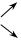 